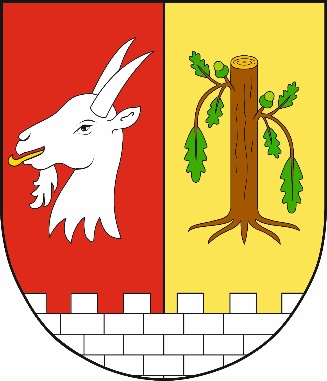 OBEC VYŠEHOŘOVICEZastupitelstvo obce VyšehořoviceObecně závazná vyhláška obce Vyšehořovice č. 3/2021,kterou se stanoví část společného školského obvodu základní školy Zastupitelstvo obce Vyšehořovice se na svém zasedání dne 15. 12. 2021 2021 usnesením č. 16_B usneslo vydat na základě ustanovení § 178 odst. 2 písm. c) zákona č. 561/2004 Sb., o předškolním, základním, středním, vyšším odborném a jiném vzdělávání (školský zákon), ve znění pozdějších předpisů, a v souladu s § 10 písm. d) a § 84 odst. 2 písm. h) zákona č. 128/2000 Sb., o obcích (obecní zřízení), ve znění pozdějších předpisů, tuto obecně závaznou vyhlášku (dále jen „vyhláška“):Čl. 1Stanovení školských obvodů Na základě uzavřené dohody městyse Nehvizdy, obce Vyšehořovice a obce Mochov o vytvoření společného školského obvodu základní školy je území obce Vyšehořovice částí školského obvodu Základní a mateřské školy Nehvizdy, příspěvkové organizace, se sídlem Pražská 14, 250 81 Nehvizdy, IČO 75030365, zřízené městysem Nehvizdy. Čl. 2Závěrečné ustanoveníTato vyhláška nabývá účinnosti patnáctým dnem po dni jejího vyhlášení.…………..…………..………                                                  ……….…….………………      Zuzana Štecherová                                                                  Karel Stehlík     místostarostka obce                                                                 starosta obce Vyvěšeno na úřední desce dne: Sejmuto z úřední desky dne:   